PressinformationPrisbelönt design från Hansgrohe GroupProdukter från märkena AXOR och hansgrohe vinner Red Dot AwardMaj 2018. Dubbelt designpris till Hansgrohe Group: hansgrohe Raindance E Showerpipe duschsystemen och AXOR ShowerPipe 800 har vunnit det prestigefyllda designpriset Red Dot Award och är nu på den långa listan av prisbelönta produkter från företaget. I kategorin „Badblandare & duschar“ imponerade blandare- och duschexperten från Schwarzwald ännu en gång med sin enastående design. „Vi är mycket stolta över att våra produkter igen tilldelas en Red Dot Award. Det bekräftar vår filosofi om att samarbeta med skickliga designer och fokusera på hög kvalitet, extraordinär produktdesign och framför allt värde för kunden”, säger Göran Svedebäck, försäljningschef för Hansgrohe i Sverige. hansgrohe Raindance E ShowerpipeDuschsystemet hansgrohe Raindance E Showerpipe kopplar en imponerande huvuddusch med en plan duschstång, en handdusch med tre stråltyper och en termostatblandare i ett fullständigt system med klara linjer. Den kvadratiska huvudduschen erbjuder med sin Air-teknologi stora och mjuka droppar. I mitten sitter öppningarna tätt och ger en intensiv stråle som är bra till att skölja ut schampo med. Både duschstång och termostatblandare har eleganta fronter av säkerhetsglas. Den 350 eller 600 mm breda termostaten fungerar samtidigt som hylla för schampoflaskor.AXOR ShowerPipe 800AXOR ShowerPipe 800 är ett extravagant system i puristisk design. En ny tolkning av duschsystemet med en termostatblandare där två Select-knappar säkerställar exakt styrning av huvud- och handdusch. Det fina spegelglaset bildar en stor hylla. Dessutom erbjuder AXOR ShowerPipe 800 en ny och revolutionerande stråltyp: Den mjuka PowderRain omsluter kroppen som ett silkeslent duschregn och avrundar den lyxiga duschupplevelsen. AXOR låter dig välja bland 15 olika ytskikt så att du kan utforma duschen i den stilen och färgen som passar till dig. Red Dot AwardRed Dot Award har sedan 1955 överräckts en gång om året till de bästa produkterna. Under 2018 rekommenderade designer och tillverkare från 59 länder över 6 300 produkter till designpriset – och bara 1 684 av dem har vunnit en Red Dot Award. Den ca 40 personer starka juryn arbetar med stränga urvalskriterier för bl.a. innovationsgrad, funktionalitet, kvalitet, ergonomi och hållbarhet. Bilder av alla prisbelönta produkter: www.mynewsdesk.com/se/hansgrohe Om Hansgrohe GroupHansgrohe Group med huvudkontor i Schiltach/Baden-Württemberg, Sydtyskland, är med sina märken AXOR och hansgrohe en ledande verksamhet inom kvalitet, innovation och design i bad- och köksbranschen. Med sina armaturer, duschar och duschsystem ger Hansgrohe Group vattnet form och funktion. Verksamhetens 117-åriga historia präglas av uppfinningar såsom den första handduschen med olika strålfunktioner, det första köksblandaren med utdragbar pip och till och med den första duschstången. Med över 16 000 aktiva beskyddade rättigheter står Hansgrohe Group för kvalitetsprodukter med lång livstid.34 dottersällskap, 21 försäljningskontor och kunder i mer än 140 länder gör verksamheten till en pålitlig partner över hela världen. Hansgrohe Group, dess märken och dess produkter har blivit belönat med talrika utmärkelser, häribland mer än 500 designpris sedan 1974. Den miljövänliga produktionen av vatten- och energibesparande produkter är central för verksamhetens aktiviteter, och produkterna används i projekt över hela världen – t.ex. lyxkryssaren Queen Mary 2, världens högsta byggnad Burj Khalifa och Turning Torso i Malmö. Den höga kvalitetsstandarden säkras med produktion på Hansgrohe Groups fem egna fabriker i Tyskland, Frankrike, USA och Kina. I 2017 omsatte Hansgrohe Group för 1,077 miljarder Euro (10,97 milliarder SEK), och verksamheten har mer än 5 000 medarbetare anställda på världsplan, härav ca. 60 procent i Tyskland.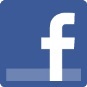 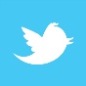 Läs mer om Hansgrohe Group och våra varumärken AXOR och hansgrohe på: www.facebook.com/axor.design www.facebook.com/hansgrohe 
www.twitter.com/hansgrohe_pr 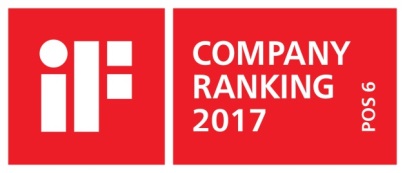 Sanitetsbranchens designfrämsteI den aktuella Rankingen från det Internationale Forum Design (iF) av de bästa verksamheter i världen när det handlar om design, ligger Hansgrohe SE på en 6:e plats av ca 2000 verksamheter. Med 1040 poäng mer än andra verksamheter är armatur- och duschspecialisten från Schiltach före verksamheter som Audi, BMW och Apple och toppar ännu en gång design-hitlistan för sanitetsbranschen.www.hansgrohe.se/design Ytterligare information:Hansgrohe ABTlf. 031-21 66 00info@hansgrohe.se www.hansgrohe.se 